Женщины, кумитэ до 55 кг1Factos-Henao Jacqueline ECUADOR (ECU)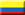 1922Ilievska Natasha FYROM (FYR)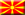 1723Samy Meva FRANCE (FRA)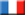 1524IGNACE LUCIE FRANCE (FRA)1515-6Fujii Ryo JAPAN (JPN)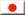 121ZEINHOM AYA EGYPT (EGY)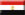 1217Mendoza Lorena MEXICO (MEX)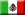 1018Semanikova Viktoria SLOVAKIA (SVK)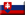 719-10Barre Stephanie FRANCE (FRA)62Ma Man_Sum HONG KONG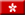 6211Reyes_Contreras Jessy CHILE (CHI)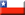 6112-13Guillette Jennifer CANADA (CAN)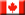 41Benmghar Meriam MOROCCO (MAR)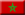 4114-15Cardin Sara ITALY (ITA)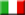 31NURHADIYANTI FITRIA INDONESIA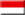 3116Kumizaki Valéria BRAZIL (BRA)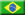 2117-21Choi Ngai_Ching HONG KONG (HKG)11Visnovska Monika SLOVAKIA (SVK)11Maligieri Sarah BELGIUM (BEL)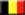 11Benazzouk Yasmine ALGERIA (ALG)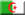 11Ismayilova Kamala AZERBAIJAN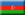 1122-45Martinez Michelle VENEZUELA (VEN)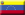 1Suarez Daniela VENEZUELA (VEN)1Annisa Anistia INDONESIA (INA)1Cairns Lisa SCOTLAND (SCO)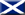 1Mendez-Ruiz Marta SPAIN (ESP)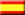 1Holczer Stella GERMANY (GER)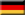 1Trafimova Anna RUS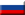 1Ribeiro Tania ANDORRA (AND)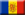 1Hartmann Zoe SWITZERLAND 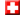 1Ferreira Laeticia LUXEMBOURG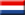 1RIBEIRO Ana PORTUGAL (POR)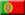 1Charlton Natalie ENGLAND (ENG)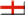 1Leblanc Veronique CANADA (CAN)1Alstasaerher Bettina NORWAY (NOR)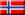 1YENEN TUBA TURKEY (TUR)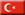 1STEFANIA SANDU ROMANIA (ROM)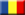 1DYAH PUSPITASARI INDONESIA1CAN Feyza TURKEY (TUR)1Tüfekçi Seda TURKEY (TUR)1CELIK DIDEM TURKEY (TUR)1Tüfekçi Eda TURKEY (TUR)1Khupovets Yekaterina KAZAKHSTAN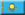 1ALAGASAN NISHA MALAYSIA (MAS)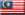 1CALIZINGOUE AURELIE FRANCE (FRA)1